ЧИТАТЕЛЬСКИЙ ДНЕВНИКСКАЗКИ Г. Х. Андерсена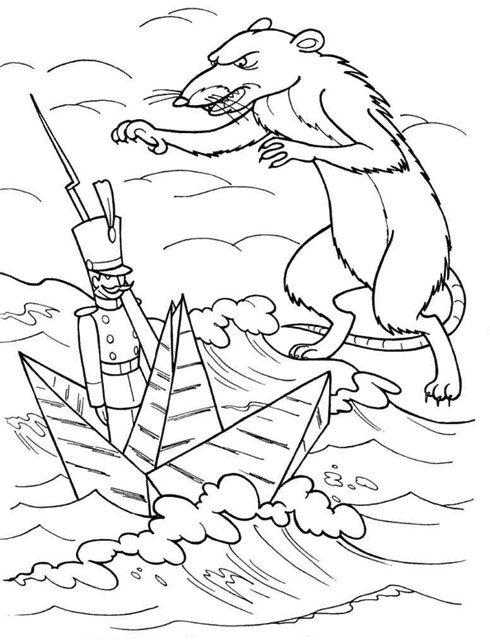 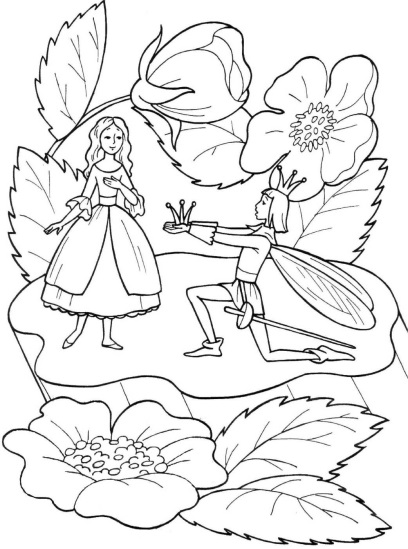 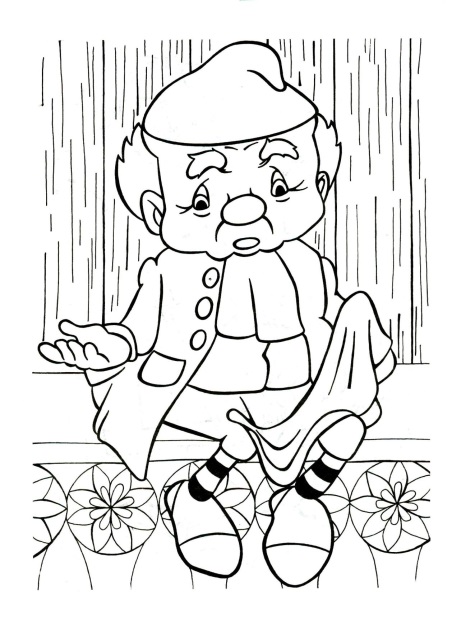 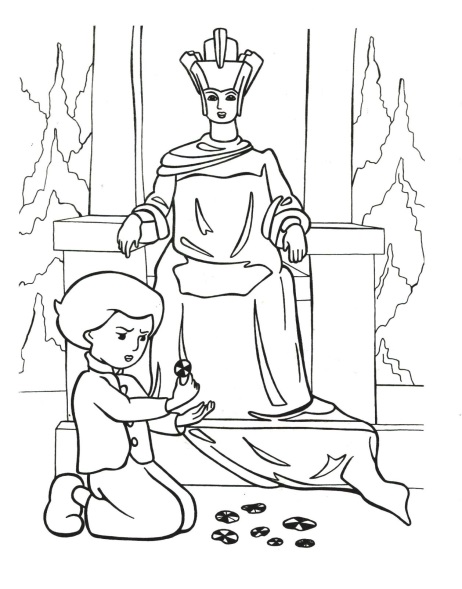 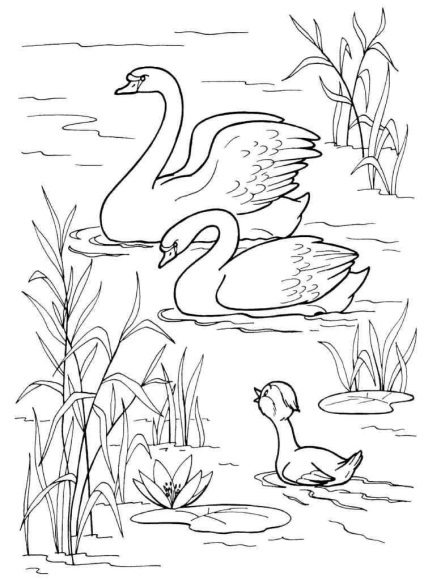 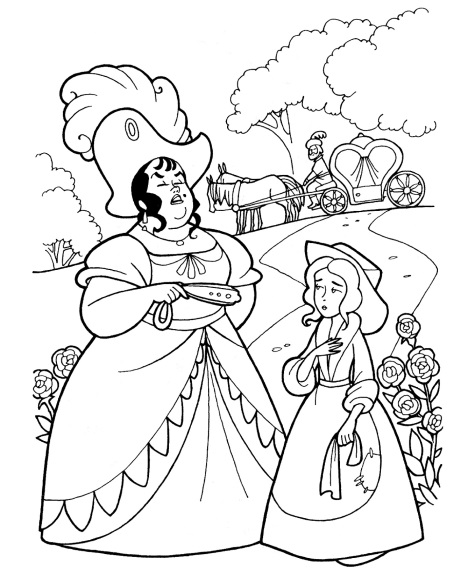 1.Раскрась иллюстрации к сказкам Г. Х. Андерсена.2.Читай сказки и заполняй строчки:1) Название____________________________________________________Читал(а)  с_____ по________________________Герои сказки____________________________________________________Тема (о чём?)___________________________________________________Главная мысль (что хотел сказать автор?) __________________________________________________________________________________________2) Название____________________________________________________Читал(а)  с_____ по________________________Герои сказки____________________________________________________Тема (о чём?)___________________________________________________Главная мысль (что хотел сказать автор?) __________________________________________________________________________________________3) Название____________________________________________________Читал(а)  с_____ по________________________Герои сказки____________________________________________________Тема (о чём?)___________________________________________________Главная мысль (что хотел сказать автор?) __________________________________________________________________________________________4) Название____________________________________________________Читал(а)  с_____ по________________________Герои сказки____________________________________________________Тема (о чём?)___________________________________________________Главная мысль (что хотел сказать автор?) __________________________________________________________________________________________5) Название____________________________________________________Читал(а)  с_____ по________________________Герои сказки____________________________________________________Тема (о чём?)___________________________________________________Главная мысль (что хотел сказать автор?) __________________________________________________________________________________________3.Реши кроссворд. 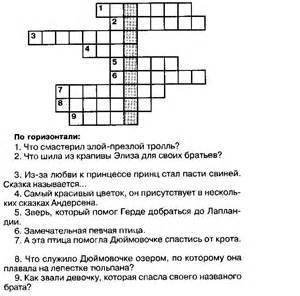 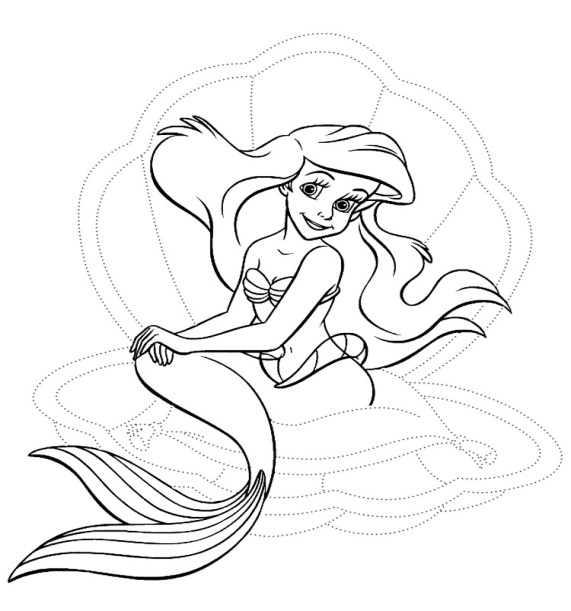 4.Нарисуй на обратной стороне рисунок к понравившейся тебе сказке, а твой друг пусть разгадает сказку. Сколько человек смогло это сделать? _________